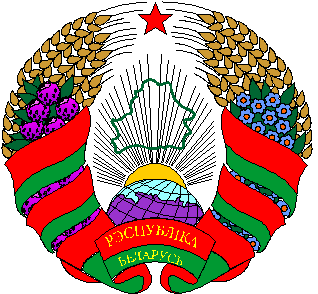 ДУБРОВЕНСКІ РАЁННЫВЫКАНАУЧЫ КАМІТЭТ      РАШЭННЕ16 января 2024г. № 31г.ДуброунаО некоторых вопросах жилищно-коммунального хозяйстваНа основании пункта 1 статьи 40 Закона Республики Беларусь от        4 января 2010 г. № 108-З «О местном управлении и самоуправлении в Республике Беларусь», решения сессии Дубровенского районного Совета депутатов от 28 декабря 2023 г. № 240 «О районном бюджете на 2023 год» Дубровенский районный исполнительный комитет РЕШИЛ:Утвердить:текущий график капитального ремонта жилищного фонда по Оршанскому филиалу УКПП «Витебское ГЖКХ» на 2024 год (прилагается);перечень объектов капитального ремонта жилищного фонда по Оршанскому филиалу УКПП «Витебское ГЖКХ» на 2024 год (прилагается).2. Контроль за выполнением настоящего решения возложить на заместителя председателя Дубровенского районного исполнительного комитета по направлению деятельности.Председатель								А.И.ЛукашовУправляющий делами						И.Н.КирилловаСапегина 5 45 17                        УТВЕРЖДЕНО                        Решение                        Дубровенского районного                        исполнительного комитета														              16.01.2024 № 31Информация по объектам текущего графика капитального ремонта жилищного фонда                               УТВЕРЖДЕНО                                                                                                                                                          Решение 												                                        Дубровенского районного														                     исполнительного комитета											                                                  16.01.2024 № 31Переченьобъектов капитального ремонта жилищного фонда по Оршанскому филиалу УКПП «Витебское ГЖКХ» на 2024 год.   Организация – Оршанский филиал УКПП «Витебское ГЖКХ»  Глава, раздел, подраздел, вид – Гл. – 113, Рд – 6, П/рд – 02, Пар. – 149, Прогр. – 999, Подпрогр. – 0, Ст.30.01.04.  Период – 2024 годТекущий график капитального ремонта жилищного фонда по Оршанскому филиалу УКПП «Витебское ГЖКХ» на 2024 годТекущий график капитального ремонта жилищного фонда по Оршанскому филиалу УКПП «Витебское ГЖКХ» на 2024 годТекущий график капитального ремонта жилищного фонда по Оршанскому филиалу УКПП «Витебское ГЖКХ» на 2024 годТекущий график капитального ремонта жилищного фонда по Оршанскому филиалу УКПП «Витебское ГЖКХ» на 2024 годТекущий график капитального ремонта жилищного фонда по Оршанскому филиалу УКПП «Витебское ГЖКХ» на 2024 годТекущий график капитального ремонта жилищного фонда по Оршанскому филиалу УКПП «Витебское ГЖКХ» на 2024 годТекущий график капитального ремонта жилищного фонда по Оршанскому филиалу УКПП «Витебское ГЖКХ» на 2024 годТекущий график капитального ремонта жилищного фонда по Оршанскому филиалу УКПП «Витебское ГЖКХ» на 2024 годТекущий график капитального ремонта жилищного фонда по Оршанскому филиалу УКПП «Витебское ГЖКХ» на 2024 годТекущий график капитального ремонта жилищного фонда по Оршанскому филиалу УКПП «Витебское ГЖКХ» на 2024 годТекущий график капитального ремонта жилищного фонда по Оршанскому филиалу УКПП «Витебское ГЖКХ» на 2024 годТекущий график капитального ремонта жилищного фонда по Оршанскому филиалу УКПП «Витебское ГЖКХ» на 2024 годТекущий график капитального ремонта жилищного фонда по Оршанскому филиалу УКПП «Витебское ГЖКХ» на 2024 годТекущий график капитального ремонта жилищного фонда по Оршанскому филиалу УКПП «Витебское ГЖКХ» на 2024 годТекущий график капитального ремонта жилищного фонда по Оршанскому филиалу УКПП «Витебское ГЖКХ» на 2024 годТекущий график капитального ремонта жилищного фонда по Оршанскому филиалу УКПП «Витебское ГЖКХ» на 2024 годТекущий график капитального ремонта жилищного фонда по Оршанскому филиалу УКПП «Витебское ГЖКХ» на 2024 годТекущий график капитального ремонта жилищного фонда по Оршанскому филиалу УКПП «Витебское ГЖКХ» на 2024 годТекущий график капитального ремонта жилищного фонда по Оршанскому филиалу УКПП «Витебское ГЖКХ» на 2024 год№ п/пНаименование объектаОбщая площадь квартир жилых домов, квадратныхметров.Ввод площади в текущем году, квадратныхметровСроки проведения капитального ремонта в текущем годуСроки проведения капитального ремонта в текущем годуСроки проведения капитального ремонта в текущем годуСтоимость проведения капитального ремонта, рублей.Стоимость проведения капитального ремонта, рублей.Стоимость проведения капитального ремонта, рублей.Стоимость проведения капитального ремонта, рублей.Использовано средств на 01.01.2024 рублейПлан финансирования, рублейПлан финансирования, рублейПлан финансирования, рублейПлан финансирования, рублейПлан финансирования, рублейПлан финансирования, рублей№ п/пНаименование объектаОбщая площадь квартир жилых домов, квадратныхметров.Ввод площади в текущем году, квадратныхметровначало, месяцОкончание, месяцОкончание, месяцсметнаясметнаядоговорнаядоговорнаяИспользовано средств на 01.01.2024 рублейвсегов том числев том числев том числев том числев том числе№ п/пНаименование объектаОбщая площадь квартир жилых домов, квадратныхметров.Ввод площади в текущем году, квадратныхметровначало, месяцОкончание, месяцОкончание, месяцсметнаясметнаядоговорнаядоговорнаяИспользовано средств на 01.01.2024 рублейвсегокредиторская задолженность на 01.01.2024стоимость работ на 2024 годстоимость работ на 2024 годстоимость работ на 2024 годстоимость работ на 2024 год№ п/пНаименование объектаОбщая площадь квартир жилых домов, квадратныхметров.Ввод площади в текущем году, квадратныхметровначало, месяцОкончание, месяцОкончание, месяцсметнаясметнаядоговорнаядоговорнаяИспользовано средств на 01.01.2024 рублейвсегокредиторская задолженность на 01.01.2024бюджетбюджетотчисления граждан и арендаторыотчисления граждан и арендаторы123456677889101112121313Раздел 11. Объекты по капитальному ремонту с вводом площадиРаздел 11. Объекты по капитальному ремонту с вводом площадиРаздел 11. Объекты по капитальному ремонту с вводом площадиРаздел 11. Объекты по капитальному ремонту с вводом площадиРаздел 11. Объекты по капитальному ремонту с вводом площадиРаздел 11. Объекты по капитальному ремонту с вводом площадиРаздел 11. Объекты по капитальному ремонту с вводом площадиРаздел 11. Объекты по капитальному ремонту с вводом площадиРаздел 11. Объекты по капитальному ремонту с вводом площадиРаздел 11. Объекты по капитальному ремонту с вводом площадиРаздел 11. Объекты по капитальному ремонту с вводом площадиРаздел 11. Объекты по капитальному ремонту с вводом площадиРаздел 11. Объекты по капитальному ремонту с вводом площадиРаздел 11. Объекты по капитальному ремонту с вводом площадиРаздел 11. Объекты по капитальному ремонту с вводом площадиРаздел 11. Объекты по капитальному ремонту с вводом площадиРаздел 11. Объекты по капитальному ремонту с вводом площадиРаздел 11. Объекты по капитальному ремонту с вводом площадиРаздел 11. Объекты по капитальному ремонту с вводом площади1.Капитальный ремонт здания жилого дома № 22 по  ул. Маяковского в п. Осинторф Дубровенского района740,4740,4январьмартмарт402373,00402373,00374088,10374088,10261614,06112474,0460000,0060000,0052474,0452474,042Капитальный ремонт здания жилого дома № 52 по ул. Вокзальной в г. Дубровно1090,01090,0январьмартмарт575325,00575325,00474849,97474849,97110000,00364849,97100000,00100000,00264849,97264849,973Капитальный ремонт здания жилого дома № 48 по ул. Вокзальной в г. Дубровно1020,01020,0майиюльиюль267397,00267397,00254000,00254000,00254000,00254000,00254000,00Итого2850,42850,41245095,001245095,001102938,071102938,07371614,06731324,01414000,00414000,00317324,01317324,01Раздел II. Объекты по капитальному ремонту без ввода площадиРаздел II. Объекты по капитальному ремонту без ввода площадиРаздел II. Объекты по капитальному ремонту без ввода площадиРаздел II. Объекты по капитальному ремонту без ввода площадиРаздел II. Объекты по капитальному ремонту без ввода площадиРаздел II. Объекты по капитальному ремонту без ввода площадиРаздел II. Объекты по капитальному ремонту без ввода площадиРаздел II. Объекты по капитальному ремонту без ввода площадиРаздел II. Объекты по капитальному ремонту без ввода площадиРаздел II. Объекты по капитальному ремонту без ввода площадиРаздел II. Объекты по капитальному ремонту без ввода площадиРаздел II. Объекты по капитальному ремонту без ввода площадиРаздел II. Объекты по капитальному ремонту без ввода площадиРаздел II. Объекты по капитальному ремонту без ввода площадиРаздел II. Объекты по капитальному ремонту без ввода площадиРаздел II. Объекты по капитальному ремонту без ввода площадиРаздел II. Объекты по капитальному ремонту без ввода площадиРаздел II. Объекты по капитальному ремонту без ввода площади1Капитальный ремонт здания жилого дома № 13 по ул. Крупскойо в г. Дубровно2197,0октябрьпереходящийпереходящий420000,00420000,00400000,00400000,0070000,0070000,0070000,00ИтогоИтого420000,00420000,00400000,00400000,0070000,0070000,0070000,00Раздел III. Разработка проектной документацииРаздел III. Разработка проектной документацииРаздел III. Разработка проектной документацииРаздел III. Разработка проектной документацииРаздел III. Разработка проектной документацииРаздел III. Разработка проектной документацииРаздел III. Разработка проектной документацииРаздел III. Разработка проектной документацииРаздел III. Разработка проектной документацииРаздел III. Разработка проектной документацииРаздел III. Разработка проектной документацииРаздел III. Разработка проектной документацииРаздел III. Разработка проектной документацииРаздел III. Разработка проектной документацииРаздел III. Разработка проектной документацииРаздел III. Разработка проектной документацииРаздел III. Разработка проектной документацииРаздел III. Разработка проектной документацииРаздел III. Разработка проектной документации1.Капитальный ремонт здания жилого дома № 12 по ул. Маяковского в п. Осинторф Дубровенского района403,0апрельапрельиюль15000,0015000,0015000,0015000,007000,007000,007000,002Капитальный ремонт здания жилого дома № 21 по ул. Маяковского в п. Осинторф Дубровенского района389,0апрельапрельиюль15000,015000,015000,015000,07000,07000,07000,0Капитальный ремонт здания жилого дома № 13 по ул. Крупской в г. Дубровно2197,0апрельапрельиюль20000,0020000,0020000,0020000,0011800,0011800,0011800,00Итого50000,0050000,0050000,0050000,0025800,000,000,000,000,0025800,0025800,00Раздел IV. Затраты заказчика: отчисления госстройнадзору, технический и авторский надзор, ввод объекта, РНТЦ т.д.Раздел IV. Затраты заказчика: отчисления госстройнадзору, технический и авторский надзор, ввод объекта, РНТЦ т.д.Раздел IV. Затраты заказчика: отчисления госстройнадзору, технический и авторский надзор, ввод объекта, РНТЦ т.д.Раздел IV. Затраты заказчика: отчисления госстройнадзору, технический и авторский надзор, ввод объекта, РНТЦ т.д.Раздел IV. Затраты заказчика: отчисления госстройнадзору, технический и авторский надзор, ввод объекта, РНТЦ т.д.Раздел IV. Затраты заказчика: отчисления госстройнадзору, технический и авторский надзор, ввод объекта, РНТЦ т.д.Раздел IV. Затраты заказчика: отчисления госстройнадзору, технический и авторский надзор, ввод объекта, РНТЦ т.д.Раздел IV. Затраты заказчика: отчисления госстройнадзору, технический и авторский надзор, ввод объекта, РНТЦ т.д.Раздел IV. Затраты заказчика: отчисления госстройнадзору, технический и авторский надзор, ввод объекта, РНТЦ т.д.Раздел IV. Затраты заказчика: отчисления госстройнадзору, технический и авторский надзор, ввод объекта, РНТЦ т.д.Раздел IV. Затраты заказчика: отчисления госстройнадзору, технический и авторский надзор, ввод объекта, РНТЦ т.д.Раздел IV. Затраты заказчика: отчисления госстройнадзору, технический и авторский надзор, ввод объекта, РНТЦ т.д.Раздел IV. Затраты заказчика: отчисления госстройнадзору, технический и авторский надзор, ввод объекта, РНТЦ т.д.Раздел IV. Затраты заказчика: отчисления госстройнадзору, технический и авторский надзор, ввод объекта, РНТЦ т.д.Раздел IV. Затраты заказчика: отчисления госстройнадзору, технический и авторский надзор, ввод объекта, РНТЦ т.д.Раздел IV. Затраты заказчика: отчисления госстройнадзору, технический и авторский надзор, ввод объекта, РНТЦ т.д.Раздел IV. Затраты заказчика: отчисления госстройнадзору, технический и авторский надзор, ввод объекта, РНТЦ т.д.Раздел IV. Затраты заказчика: отчисления госстройнадзору, технический и авторский надзор, ввод объекта, РНТЦ т.д.Раздел IV. Затраты заказчика: отчисления госстройнадзору, технический и авторский надзор, ввод объекта, РНТЦ т.д.1.Технический надзор, авторский надзор, отчисления госстройнадзору, затраты на ввод объектов, РНТЦ31445,9931445,9931445,9931445,0031445,99730,23730,2316000,0016000,0015445,9915445,99ИтогоИтого1746540,991746540,991746540,991584384,060,00858570,00730,23730,23500000,00500000,00358570,00358570,00Остаток средств отчисления граждан на капитальный ремонт жилищного фонда на 01.01.2024 г.Остаток средств отчисления граждан на капитальный ремонт жилищного фонда на 01.01.2024 г.65770,0065770,00№ п/пНаименование объектаНормативный срок производства работСроки проведения капитального ремонта Сроки проведения капитального ремонта Стоимость 1 кв.м., руб.Виды ремонтно-сроительных работПодрядная организация№ п/пНаименование объектаНормативный срок производства работначало, месяц, год окончание, месяц, годСтоимость 1 кв.м., руб.Виды ремонтно-сроительных работПодрядная организация123456781Капитальный ремонт здания жилого дома № 22 по  ул. Маяковского в п. Осинторф Дубровенского района 2январьмарт543,45Ремонт кровли, фасадов, балконов, замена оконных дверных блоков в МОП, ремонт козырька, ремонт отмосткиООО «СТМ Гарант»Капитальный ремонт здания жилого дома № 52 по ул. Вокзальной в г. Дубровно3январьмарт527,82Ремонт кровли, фасадов, балконов, замена оконных дверных блоков в МОП, ремонт козырька, ремонт отмосткиУП ЖКХ «Дубровно-Коммунальник»Капитальный ремонт здания жилого дома № 48 по ул. Вокзальной в г. Дубровно1апрельиюль268,47Ремонт кровли, фасадов, балконов, замена оконных дверных блоков в МОП, ремонт козырька, ремонт отмосткиНе определен№ п/п   УНКНаименованиеполучателя средствНаименование объекта капитального ремонтаСуммаБюджетная классификация12345612259Оршанский филиал УКПП «Витебское ГЖКХ»Капитальный ремонт здания жилого дома              № 52 по ул. Вокзальной в г. Дубровно100 000,00Пар.149Ст. 30.01.0422259Оршанский филиал УКПП «Витебское ГЖКХ»Капитальный ремонт жилого дома № 22 по ул. Маяковского в п. Осинторф Дубровенского района.60 000,00Пар.149Ст. 30.01.0432259Оршанский филиал УКПП «Витебское ГЖКХ»Капитальный ремонт здания жилого дома              № 48 по ул. Вокзальной в г. Дубровно254 000,00Пар.149Ст. 30.01.0442259Оршанский филиал УКПП «Витебское ГЖКХ»Капитальный ремонт жилого дома № 13 по ул. Крупской в г. Дубровно.70 000,00Пар.149Ст. 30.01.0452259Оршанский филиал УКПП «Витебское ГЖКХ»Затраты Заказчика16 000,00Пар.149Ст. 30.01.04Итого:500 000,00